Інформаціяпро проведення  практики для слухачів курсів  вихователів дошкільних груп при ОІППО (керівник курсів – Ігор Драгомирецький)      1 червня 2018р. ЗШС І ступеня приймала гостей – слухачів курсів при ОІППО – вихователів закладів дошкільної освіти Івано-Франківської області. Складено програму проведення практики. Уміння проводити інтегровані заняття з дітьми середнього дошкільного віку, а саме – малювання різними нетрадиційними техніками - продемонструвала Оксана Шибіста, вихователь, спеціаліст ІІ кваліфікаційної категорії. Разом із Ольгою Кондрат, вихователем, Дарією Ліщинською, практичним психологом, Олесею Мандзюк, інструктором з фізичної культури, слухачі курсів пограли у квест «У пошуках літа». Майстерклас використання дитячих музичних інструментів у роботі з дошкільниками продемонструвала Валентина Козак, музичний керівник, правильно виготовляти об’ємні квіти навчила Оксана Марущак, керівник гуртка МДЕС. Наостанок із концертною програмою «Ми – надія твоя, Україно, виступили дошкільники, учні початкових класів та педагоги.  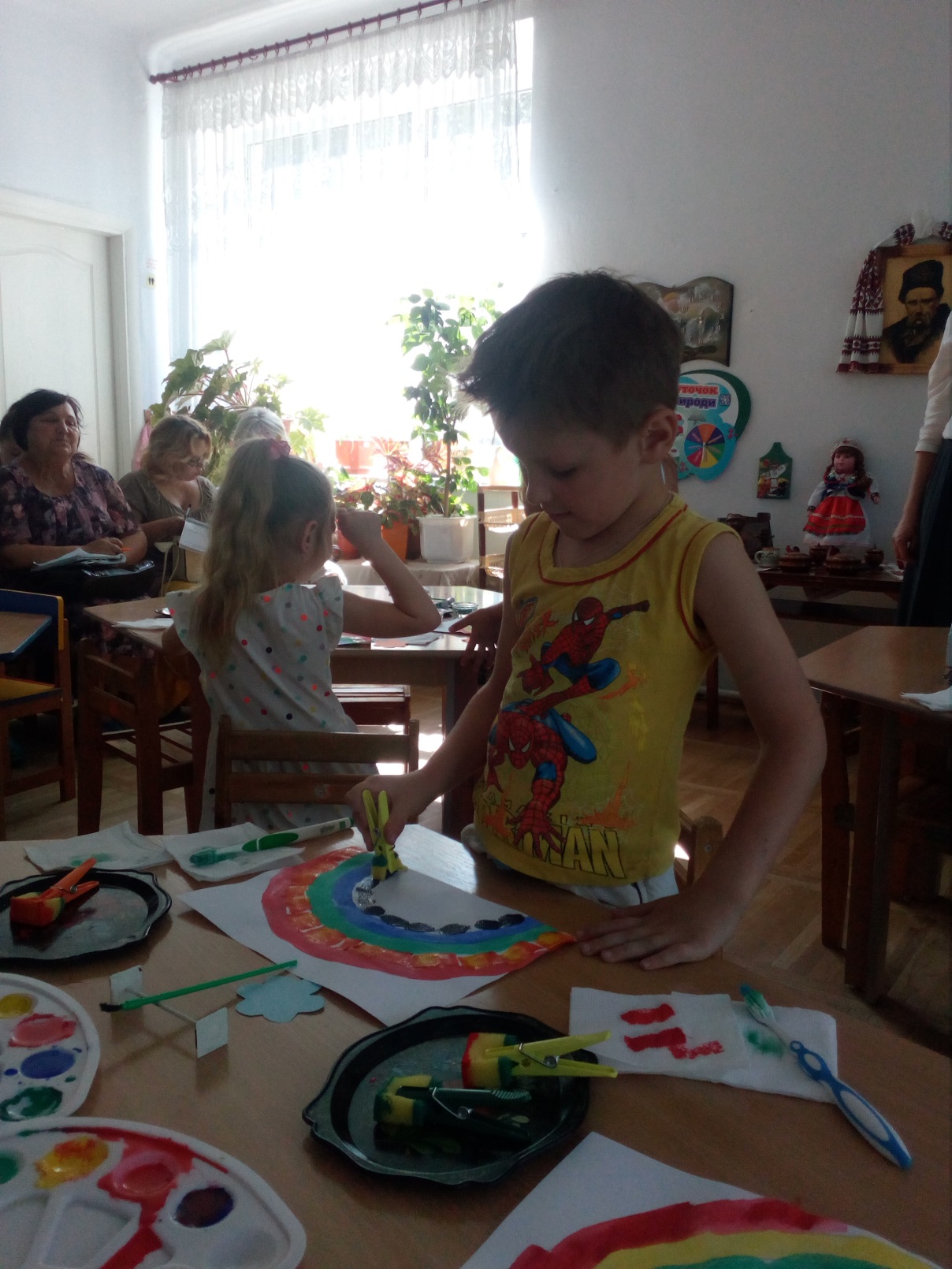 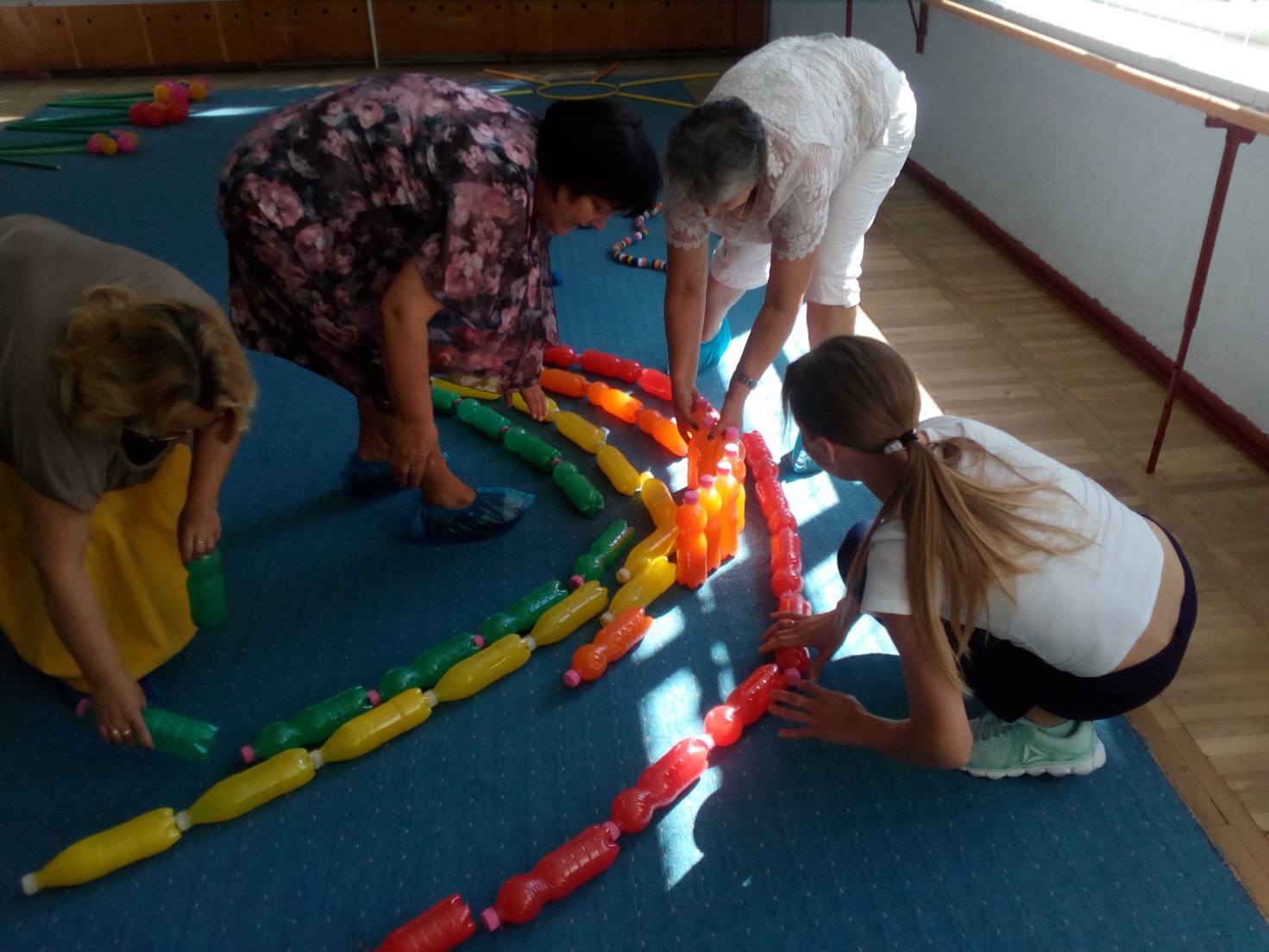 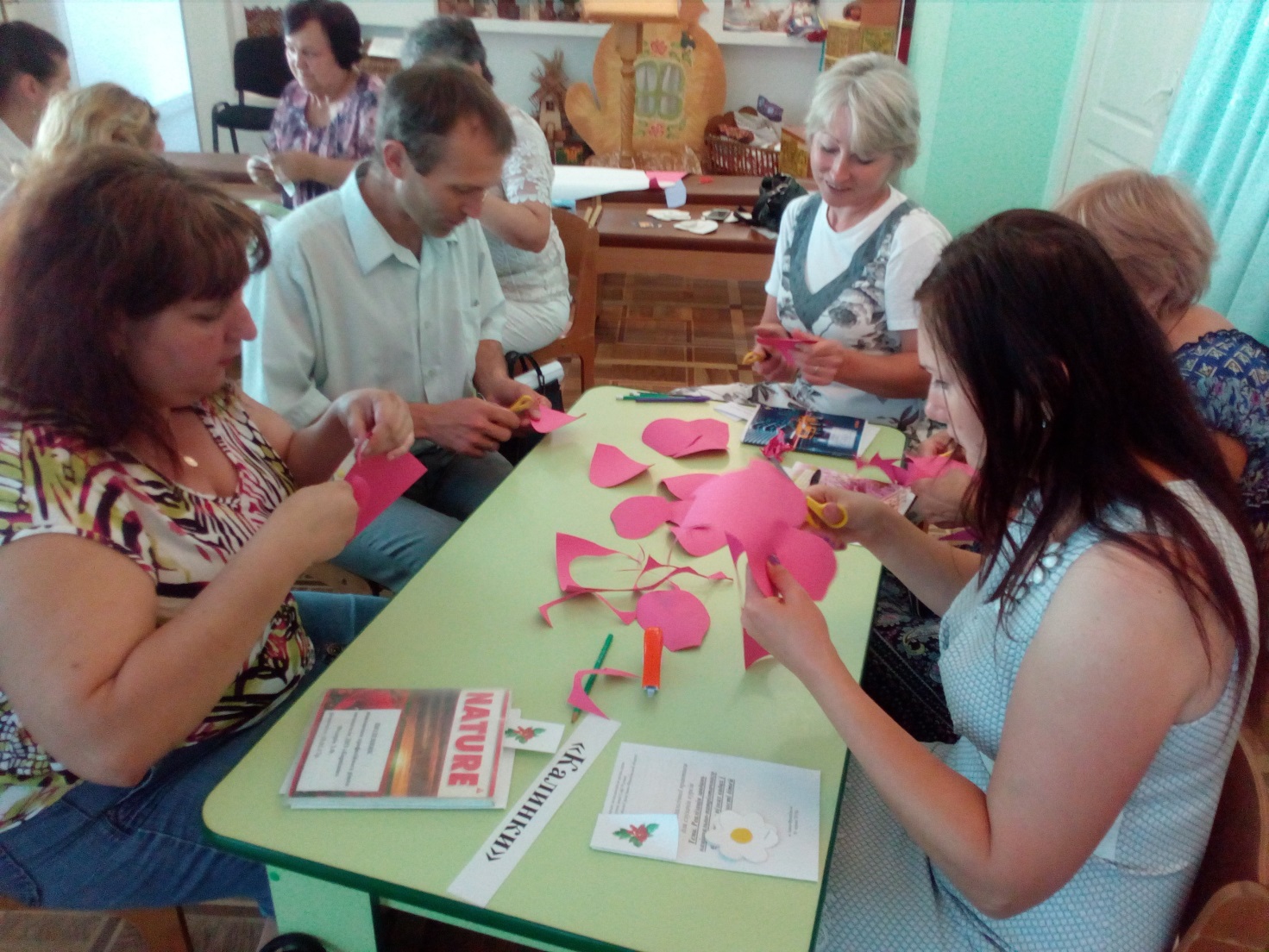 